ORDEN DEL DÍA DE LA REUNIÓN DE LA CONFERENCIA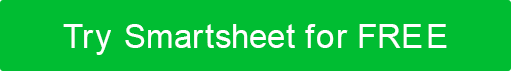 DÍA Y FECHAUBICACIÓNUBICACIÓNUBICACIÓNUBICACIÓNTÍTULO DE LA REUNIÓNTÍTULO DE LA REUNIÓNTÍTULO DE LA REUNIÓNHORA DE COMIENZOHORA DE FINALIZACIÓN10:3011:45TEMA DE LA REUNIÓNTEMA DE LA REUNIÓNTEMA DE LA REUNIÓNTIPO DE REUNIÓNTIPO DE REUNIÓNREUNIÓN CREADA PORFACILITADORTOMADOR DE MINUTOSCRONOMETRADORCRONOMETRADORNÚMERO DE LLAMADACÓDIGO DE LLAMADAENLACE WEBENLACE WEBENLACE WEBASISTENTES SOLICITADOSASISTENTES SOLICITADOSASISTENTES SOLICITADOSASISTENTES SOLICITADOSASISTENTES SOLICITADOSHORARIODESCRIPCIÓN DEL PUNTO DEL ORDEN DEL DÍADESCRIPCIÓN DEL PUNTO DEL ORDEN DEL DÍAA PRESENTAR PORHORA DE COMIENZODURACIÓN1. Descripción del punto del orden del día1. Descripción del punto del orden del día10:301:002. Descripción del punto del orden del día2. Descripción del punto del orden del día11:300:15RENUNCIACualquier artículo, plantilla o información proporcionada por Smartsheet en el sitio web es solo para referencia. Si bien nos esforzamos por mantener la información actualizada y correcta, no hacemos representaciones o garantías de ningún tipo, expresas o implícitas, sobre la integridad, precisión, confiabilidad, idoneidad o disponibilidad con respecto al sitio web o la información, artículos, plantillas o gráficos relacionados contenidos en el sitio web. Por lo tanto, cualquier confianza que deposite en dicha información es estrictamente bajo su propio riesgo.